Конспект внеклассного мероприятия«День Знаний», посвященный дню Конституции1 классЗдравствуйте, ребята!
 Здравствуйте, друзья!
 В день осенний рада
 Вас увидеть я!
Сегодня у нас большой праздник – День Знаний. Вы собрались на первый школьный урок, чтобы познакомится со своей школой,  со мной, вашей первой учительницей, и узнать своих будущих одноклассников. Ребята, посмотрите вокруг - это наш класс, в котором мы будем учиться. А теперь настало время познакомиться. Меня зовут Ирина Сергеевна. Я - ваш учитель. Целых 4 года мы будем неразлучны в учёбе и в играх. Каждый день мы будем говорить друг другу "здравствуйте". Но не так, как вы делали это в детском саду. В классе принято на приветствие учителя отвечать наклоном головы, стоя при этом у своей парты. Давайте попробуем. (Тренируются.). Молодцы! Садитесь, пожалуйста.Вас так много, а мне хочется познакомиться с вами со всеми и побыстрее. Как меня зовут – вы знаете. Давайте еще  раз назовем мое имя и отчество хором.А теперь познакомимся с нашими девочками. Я приглашаю всех девочек выйти к доске. (4 слайд)Нарядные, парадные,Такие ненаглядные,Причесанные, с бантикамиДевочки идут.Сейчас наши девочки, как настоящие артистки, назовут громко свое имя и фамилию, передавая шарик друг другу.Вот мы и познакомились с девочками. А теперь я попрошу выйти к доске мальчиков. (5 слайд)И мальчики отличные,Такие симпатичные,Такие аккуратные,Таких вот в школе ждут.Мальчишки, давайте и с вами познакомимся.Вы сегодня переступили порог школы и отправляетесь в увлекательное, хотя порою и трудное путешествие по волшебной стране.Этой страны вы не найдёте ни на одном глобусе или карте. Эту страну вам предстоит открыть с помощью волшебников – учителей. Они научат вас считать, писать, рисовать. По этой волшебной стране могут путешествовать только школьники. В путешествии надо соблюдать правила. Какие? Послушайте внимательно.Ну, ребята, чур, молчок!Начинается урок.Чтобы стать учеником,Нужно помнить  вот о чем.На уроке ты сидишьТихо, тихо, словно мышь.Спинка прямо у тебя, Это делайте как я.Руки мы вот так кладемИ заданий дальше ждем.Если хочешь ты сказать,Или выйти, или встать, Надо руку так держать.- Замечательно, запомнили? Итак, путешествие в волшебную страну начинается!Но что это? Путь в волшебную страну закрыт. Чтобы открыть замок и узнать название этой волшебной страны нам надо отгадать 3 загадки.Многим долго неизвестный,Стал он каждому дружком,Всем по сказке интересной Мальчик-луковка знаком.Очень просто и недлинноОн зовётся …(Чипполино).  Слайд 4 (1).Он дружок зверям и птицамОн – живое существо, Но таких на белом светеБольше нет ни одного.Потому что он не птица,Не котёнок, не щенок, Не волчонок, не сурок.Очень милая мордашка,А зовётся…(Чебурашка).  Слайд 4 (2).Бабушка девочку очень любила,Шапочку красную ей подарила.Девочка имя забыла своё.Ну, отгадайте, как звали её.    (Красная Шапочка).  Слайд 4 (3).- Молодцы! Все загадки отгадали правильно. Слайд 5 (1).- Ой, а замок-то не открылся. Что же нам делать? Может быть, кто-нибудь из вас знает какое-нибудь волшебное заклинание, которое поможет открыть замок? (Ребята хором произносят любое волшебное заклинание) Сим сим откройся.Слайд 5 (2).- Давайте прочитаем хором название этой волшебной страны. (СТРАНА ЗНАНИЙ.)-Что мы будем делать в этой стране? Почему она так называется? (Высказывания детей)- Сегодня к нам в класс пришла поздравительная телеграмма. Отгадайте, кто ее прислал. (11 слайд)ТЕЛЕГРАММАЯ хочу вам пожелатьЛишь пятерки получать.Книжки добрые любить,С математикой дружить,От лица Пьеро, Мальвины.Ваш дружище … (Буратино). (12 слайд)	Куда хотел пойти учиться Буратино? (В школу).	Как известно из сказки, у Буратино была только Азбука, а  еще  какие  вещи нужны для школы?6. Игра «Помоги Буратино» Давайте поможем Буратино собрать портфель в школу. (13 слайд)	Вы друг другу помогайте, На вопросы отвечайте: «Только ДА, и только НЕТ!»- Дружно дайте мне ответ. Если НЕТ вы говорите, То ногами постучите, Если говорите ДА, В ладоши хлопайте тогда. (14 слайд)На дно кладем кулек конфет? (НЕТ) А милицейский пистолет? (НЕТ) В портфель положим карандаш? (ДА)Альбом, изобразить пейзаж? (ДА)Положим спелый апельсин? (НЕТ) А продуктовый магазин? (НЕТ) Учебник – знанья получать? (ДА)Тетрадь, чтоб буквы в ней писать? (ДА)Линейку, ручку, клей и стерку? (ДА)Всем за ответы вам «пятерка»!А теперь встали все. Сейчас мы будем ловить предметы, которые можно приносить в школу, если можно то вы подпрыгиваете вверх, а если нельзя тогда присаживаетесь, чтобы они пролетали мимо.Если в школу ты идёшь,  То в портфель с собой берёшь:  - В клеточку тетрадку?  - Новую рогатку?  - Веник для уборки?  - Дневник для пятёрки?  - Альбом и краски?  - Карнавальные маски?  - Азбуку в картинках?  - Рваные ботинки?  - Фломастеры и ручку?  - Гвоздиков кучку?  - Карандаши цветные?  - Матрасы надувные? - Вы первый раз учениками пришли в школу. И в голове у вас много вопросов:Как себя вести? Что можно делать, а чего нельзя?На что вы имеете право и на что не имеете?Эти же вопросы волновали людей и тысячу лет назад. Ведь, если бы каждый делал только то, что ему хочется, жизнь бы превратилась в полную неразбериху. И люди договорились жить по правилам. Самые главные правила, которые установили для себя граждане нашей с вами страны, записаны в Конституции Российской Федерации. Конституция – это основной закон нашего государства. В этом году не только день рождения нашего класса, но и день рождения Конституции Российской Федерации.- А знаете, с чего начинается Конституция? (Нет.)- На первой странице Конституции – гимн нашей страны. Гимн – это главная песня страны, которая звучит на всех главных событиях страны.  А как нужно слушать гимны? (Стоя)- Прослушаем гимн нашей страны. - В каждой стране существует определённая государственная символика - это не только гимн, но и флаг. Назовите цвета флага нашей страны.Флаг России выглядит так: Белый цвет – Отечество, синий цвет – Верность, красный цвет - Отвага. - Следующий символ нашей страны – герб. Что на нем изображено?Двуглавый орёл был и остаётся символом власти, силы, мудрости. Игра «Собери  герб и флаг» - На столах вы видите карточки. Попробуйте из них составить герб и флаг Российской Федерации. Работаем в парах! Когда будете готовы, беретесь за руки, поднимаете их вверх и говорите: «Мы готовы!» - В нашей Конституции много законов, но есть статья 43, которая имеет непосредственное отношение к вам, школьникам: «Каждый человек имеет право на образование ... ». - Какие же права есть у вас, школьников? Прочитайте те, кто уже умеет читать.1.Право на учебу. 2. Право на отдых между уроками. 3.Право на каникулы. 4.Право на занятия в кружках и секциях.  - В Конституции записаны не только права, но и обязанности. - Какие же обязанности у школьника? Прочитайте.1. Уважать друг друга.2. Культурно вести себя.3. Ходить опрятным.4. Выполнять устав школы.Устав школы – это правила, по которым живет наша школа. Мы с вами их обязательно выучим, и будем соблюдать. А сейчас я предлагаю всем на минутку стать художниками и нарисовать свой портрет. Ваши портреты мы поместим  на наш дом Знаний и все, кто будут приходить  к нам в гости, смогут узнать вас – учеников 1  класса.                                                                 Дети рисуют свои портреты. Друзья! Вот и окончен первый урок.Пускай же опять прозвенит наш звонок.Сегодня ведь праздник – День Знаний у вас, Звени же, звонок, в добрый путь! В добрый час!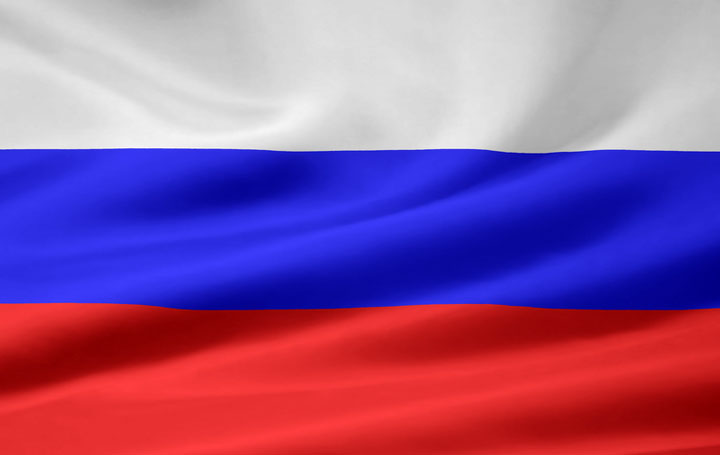 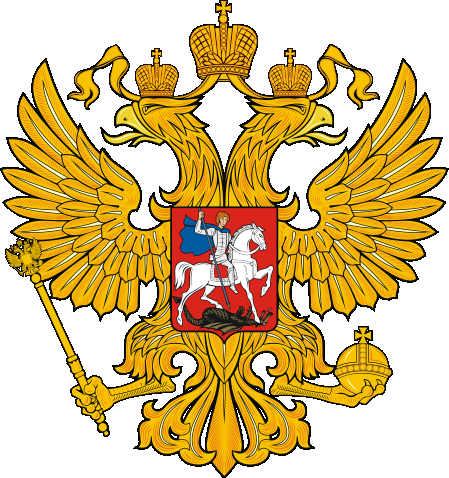 